  Инвестиции в человеческий капитал, 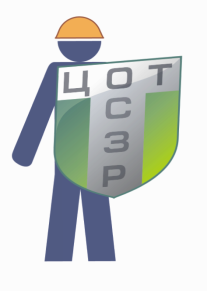 повышение образования и компетенций сотрудников, влияние семьи и общества лежат в основе культуры безопасности труда!!!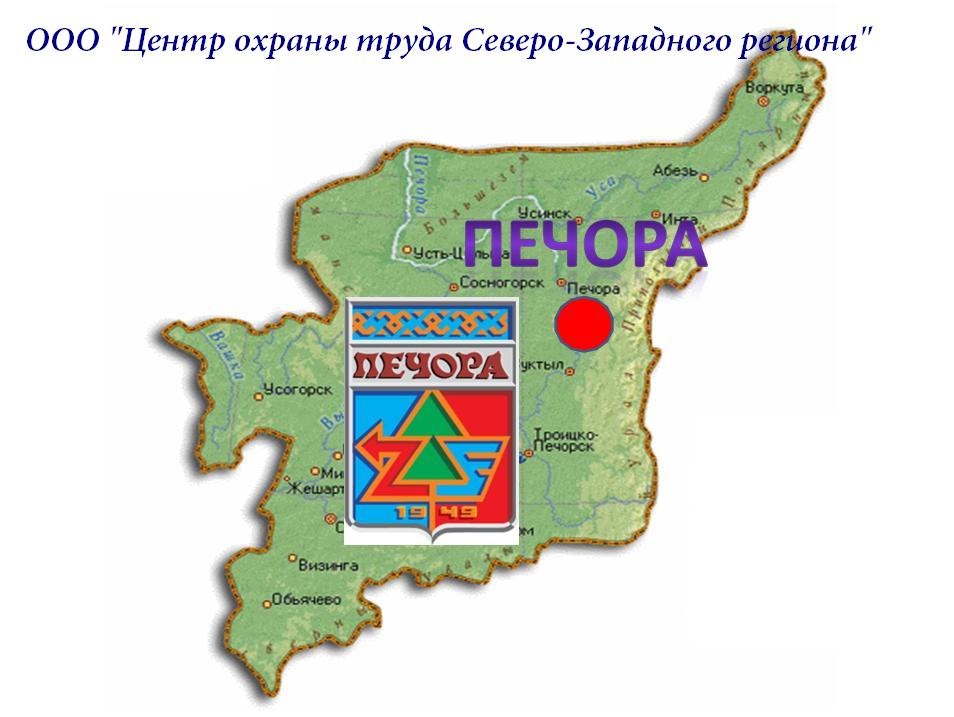 Адрес: 169600, Республика Коми, г. Печора, ул. Спортивная, дом 48Тел.: 8(82142)7-26-30, E-mail: zotnvr@mail.ru  Сайт: www.cot-pechora.ru ООО "Центр охраны труда Северо-Западного региона" существует на рынке охраны труда уже 15 лет и создан для обеспечения и реализации основных направлений государственной политики в этой сфере.Мы приглашаем организации и их филиалы, находящиеся рядом с нами, к плодотворному сотрудничеству.ООО «ЦОТ» является членом НП НООБОТ (некоммерческое партнерство «Национальное объединение организаций в области Безопасности и Охраны труда»), свидетельство регистрационный № 0048 от 28.02. 2012 г.ООО «ЦОТ» также является партнером Vision Zero. (http://visionzero.global ). Vision Zero – это подход, преобразующий содержание профилактики, в котором объединяются три аспекта трудовой деятельности всех уровней – безопасности, здоровья и благополучия.     Мы зарегистрированы, как провайдеры образовательных услуг, подключенных к Электронной площадке ОАО "РЖД"  https://education.rzd.ru. Обучение безопасности труда: -охрана труда-промышленная безопасность-пожарно-технический минимум-экологическая безопасность-правила безопасности при работе на высотеи другие виды образовательных услуг.Все подробности на нашем сайте или по телефону«Vision Zero» или «Нулевой травматизм» –это качественно новый  подход к организации профилактики, объединяющий три направления –безопасность, гигиену труда и благополучиеработников на всех уровнях производства.Семь «золотых правил» концепции«Vision Zero»1. Стать лидером – показать приверженность принципам2. Выявлять угрозы – контролировать риски3. Определять цели – разрабатывать программы4. Создать систему безопасности и гигиены труда – достичьвысокого уровня организации5. Обеспечивать безопасность и гигиену на рабочих местах, при   работе со станками и оборудованием   6. Повышать квалификацию – развивать профессиональные   навыки   7. Инвестировать в кадры – мотивировать посредством участияНесчастные случаи на производстве и   профессиональные  заболевания не предопределены судьбой и не являются  неизбежными:--у них всегда есть причины. Развитие эффективнойкультуры профилактики позволяет их устранить и предотвратить производственные аварии и ущерб,а также профессиональные      заболевания.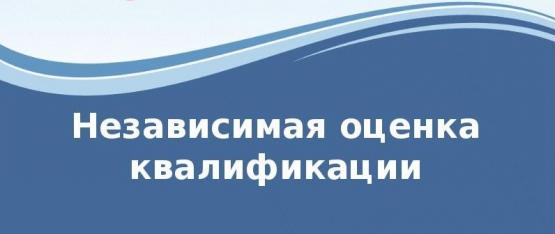 Независимая оценка квалификации – процедура подтверждения соответствия квалификации соискателя положениям профессионального стандарта или квалификационным требованиям, установленным федеральными законами и иными нормативными правовыми актами Российской Федерации, проведенная центром оценки квалификации в соответствии с настоящим Федеральным законом.ООО «ЦОК Специалист» является центром оценки квалификации, наделенным полномочиями Советом по профессиональным квалификациям 030. СПК в сфере безопасности труда, социальной защиты и занятости населения (https://nok-nark.ru/spk/detail/030)ООО «Центр охраны труда Северо-Западного региона» является Экзаменационным центром (экзаменационной площадкой) за № 783, регистрационный номер 77.070.11.37 от 09.04.2019г.  и проводит работу по организации и проведению профессионального экзамена в целях независимой оценки профессиональной квалификации работника в полном объёме на соответствие следующих профессиональных стандартов:1. профессиональному стандарту «Специалист в области охраны труда»  по квалификациям: - 40.05400.01     Специалист по разработке и внедрению системы управления охраной труда (6 уровень квалификации);  - 40.05400.02     Руководитель службы охраны труда (7 уровень квалификации);  - 40.05400.03     Специалист по охране труда  (6 уровень квалификации).                   Адрес места экзаменационной площадки № 783:169600, Республика Коми, г.Печора, ул.Спортивная, д.48